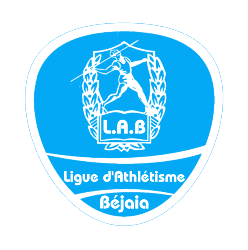 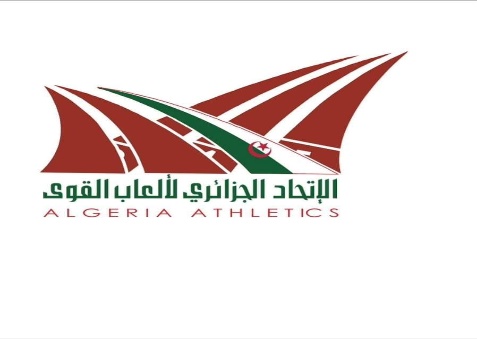 Etat des clubs qualifiés : Finale wilaya de la coupe Inter-Ecoles d’athlétisme Date : Mercredi 1er mai 2024 –Lieu : Stade d’athlétisme de Souk El TenineEcoles Filles : Ecoles Garçons : ClasNoms du Club Nombre de Points Observation 1RSBEJAIA 288Q2AMCBEJAIA 283Q3EALOTA273Q4CREBEJAIA246Q5CSAO OUED GHIR 236Q6MBBEJAIA230Q7ACAKBOU 224Q8EMCA AKFADOU215Q9CSSET SOUK EL TENINE 212Q10 EATAskriout 2023Q11CRBEJAIA 202            NQClasNoms du Club Nombre de Points  Observation 1RSBEJAIA 313             Q2MBBEJAIA298Q3EATaskriout 205Q4ASTH289Q5EALOTA 272Q6ACBEJAIA271Q7ACAKBOU 260Q8CSSET SOUK EL TENINE 254Q9CSA LAALEM247Q10 CREBEJAIA 246Q11AMCBEJAIA215            NQ12CRBEJAIA209            NQ13CSAO  OUED GHIR 208            NQ14EMCA206            NQ15CMSD GAID 124            NQ